ПРОЕКТ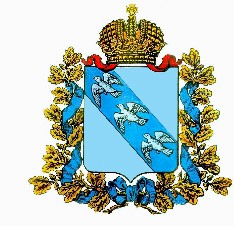 ГЛАВА АДМИНИСТРАЦИИШумаковского сельсоветаСолнцевского района Курской областиПОСТАНОВЛЕНИЕОт февраля 2018 г.Об утверждении Положения  общественного совета  по  проведению  независимой оценки качества работы муниципальных учреждений,оказывающих  услуги  населения  в  сфере культуры    Шумаковского   сельсовета Солнцевского района  Курской  области	В целях обеспечения проведения независимой оценки качества работ муниципальных учреждений культуры оказывающих услуги населению в сфере культуры Шумаковского сельсовета Солнцевского района Курской области, в соответствии с Указом Президента Российской Федерации от 07.05. 2012 года №597 «О мероприятиях по реализации государственной социальной политики», постановлением Правительства Российской Федерации от 30.03.2013 года №286 «О формировании независимой системы оценки качества работы организаций, оказывающих социальные услуги, Администрация Шумаковского сельсовета ПОСТАНОВЛЯЕТ::	1. Утвердить   прилагаемое  положение об   общественном  совете по проведению независимой оценки качества работы муниципальных учреждений  культуры Шумаковского сельсовета Солнцевского района Курской области, оказывающих услуги населению в сфере культуры.	2. Утвердить  план   мероприятий   МО «Шумаковский сельсовет» Солнцевского района Курской области по проведению независимой оценки качества работы организаций, оказывающих услуги населению в сфере культуры на 2018 - 2020 годы.	3. При формировании независимой системы оценки качества работы учреждений культуры, оказывающих услуги населению в сфере культуры, руководствоваться Правилами, утверждёнными Постановлением Правительства Российской Федерации № 286 от 30 марта 2013 года.	4. Контроль за исполнением настоящего  постановления  оставляю за собой..	5. Настоящее  постановление  вступает в силу со дня его подписания. Глава Шумаковского сельсовета 				Солнцевского района 					      А.В.Борисов                       Приложение №1К постановлению Администрации                                                             Шумаковского сельсовета                                                            Солнцевского района Курской области ПОЛОЖЕНИЕоб общественном совете при Администрации МО «Шумаковский сельсовет» Солнцевского района Курской областиОбщие положения1. Настоящее Положение об общественном совете при Администрации МО «Шумаковский сельсовет» Солнцевского района Курской области (далее – Положение) определяет компетенцию, порядок формирования и организации деятельности общественного совета при Администрации МО «Шумаковский сельсовет» Солнцевского района Курской области (далее – общественный совет). 2. Общественный совет является постоянно действующим совещательно - консультативным органом, который создается в целях:- создания условий для участия общества в подготовке и реализации решений учреждений культуры Шумаковского сельсовета Солнцевского района Курской области.- учёта и удовлетворения потребностей граждан, проживающих на территории Шумаковского сельсовета Солнцевского района Курской области, в повышении качества и доступности государственных и муниципальных услуг в сфере культуры;- формирования эффективных механизмов общественного контроля Администрацией Шумаковского сельсовета своих полномочий;- учёта интересов и защиты прав некоммерческих организаций при формировании и реализации государственной политики отделом культуры в сфере культуры.3. Правовую основу деятельности общественного совета составляют Конституция Российской Федерации, Закон Российской Федерации «О культуре», федеральные конституционные законы, федеральные законы, указы и распоряжения Президента Российской Федерации, постановления и распоряжения Правительства Российской Федерации, нормативные правовые акты Курской области, Устав муниципального образования «Шумаковский сельсовет» иные нормативные правовые акты , а также настоящее Положение.4. Общественный совет осуществляет свою деятельность на общественных началах и безвозмездной основе.5. Решения общественного совета носят рекомендательный характер.Задачи и функции общественного совета6. Основными задачами общественного совета являются: - участие в формировании и реализации программ, планов и проектов, направленных на обеспечение основных приоритетов государственной, областной и муниципальной политики и достижение целей социально-экономического развития Шумаковского сельсовета Солнцевского района;- оценка с позиции интересов гражданского общества эффективности деятельности учреждений культуры, в том числе оценка результатов исполнения бюджета, предоставления муниципальных услуг и исполнения муниципальных функций, а также оценка эффективности регулирования в установленной сфере деятельности;- изучение и обобщение инициатив, потребностей и интересов граждан, проживающих на территории Шумаковского сельсовета Солнцевского района, деловых кругов и общественных объединений в сфере культуры;- повышение информированности общественности по основным направлениям деятельности учреждений культуры;- формирование антикоррупционных инициатив в учреждениях культуры;- участие в организации оценки регулирующего воздействия в учреждениях культуры;- оценка проводимой работы с обращениями и жалобами граждан по вопросам предоставления муниципальных услуг в сфере культуры.7. Основные функции общественного совета:- проведение общественных обсуждений, слушаний и публичных консультаций по наиболее значимым решениям в учреждениях культуры;- подготовка рекомендаций по совершенствованию и эффективному применению государственного, областного и муниципального законодательства в установленной сфере деятельности;- участие членов общественного совета в составе аттестационных и конкурсных комиссий при Администрации Шумаковского сельсовета;- осуществление контроля полноты, качества, достоверности и своевременности раскрываемой информации о деятельности учреждений культуры;- выработка предложений по совместным действиям общественных объединений, средств массовой информации по вопросам сферы культуры;- проведение общественной экспертизы проектов нормативных правовых и иных документов, включая программные, разрабатываемых отделом культуры и администрацией Шумаковского сельсовета.8. Для решения основных задач и выполнения основных функций общественный совет вправе:- Создавать постоянные и временные комиссии, рабочие и экспертные группы с участием граждан и представителей общественных объединений для рассмотрения и разработки предложений по реализации приоритетов государственной, областной и муниципальной политики и направлений социально-экономического развития Шумаковского сельсовета Солнцевского района Курской области;- Приглашать на заседания общественного, совета представителей органов власти различных уровней, научных, профсоюзных и других организаций.III. Порядок формирования и состав общественного совета9. Общественный совет создается  Администрацией Шумаковского сельсовета  на основе добровольного участия граждан в его деятельности. Количественный состав Общественного совета составляет не менее 5 и не более 21 человека. Первоначальный состав и численность Общественного совета предлагаются  Главой Шумаковского сельсовета  на обсуждение общего собрания, тут же из числа членов Общественного совета избирается председатель. Персональный состав Общественного совета и положение о нём утверждается распоряжением Администрации сельсовета.Изменения в Положение вносятся решением Общественного совета и утверждаются Администрацией Шумаковского сельсовета. 10. В состав общественного совета входят: председатель общественного совета, ответственный секретарь общественного совета и члены общественного совета.Информация о создании общественного совета, его составе и дате первого заседания размещается на сайте Администрации Шумаковского сельсовета.11. Срок полномочий членов общественного совета истекает через три года со дня первого заседания общественного совета.12. В случае досрочного прекращения полномочий члена общественного совета, председатель общественного совета направляет в Администрацию Шумаковского сельсовета ходатайство, которое является основанием для внесения соответствующих изменений в постановление, утверждающий состав общественного совета.Дополнительный набор (включение новых) членов общественного совета осуществляется в порядке, предусмотренном настоящим Положением.IV. Организация деятельности общественного совета13. Председатель общественного совета, ответственный секретарь общественного совета выбираются членами общественного совета на первом заседании общественного совета путем открытого голосованием большинством голосов из числа членов общественного совета.14. Общественный совет осуществляет свою деятельность в соответствии с планом основных мероприятий на год, утверждённым председателем общественного совета по согласованию с Главой Шумаковского сельсовета Солнцевского района Курской области.15. Основной формой деятельности общественного совета являются заседания, которые проводятся по мере необходимости, но не реже одного раза в три месяца.Правом созыва внеочередного заседания совета обладают председатель общественного совета, не менее половины членов общественного совета.16. Заседание общественного совета ведет председатель общественного совета, а в его отсутствие заместитель председателя общественного совета. Глава Шумаковского сельсовета или его заместители принимают участие в заседаниях общественного совета с правом совещательного голоса.Заседания общественного совета могут проводиться в расширенном составе с участием приглашенных лиц.17. Заседания общественного совета считаются правомочными, если на них присутствует более половины его членов.Члены общественного совета обязаны лично участвовать в заседаниях общественного совета и не вправе делегировать свои полномочия другим лицам.18. Решения общественного совета принимаются большинством голосов присутствующих на заседании членов общественного совета. В случае равного количества голосов голос председательствующего на заседании является решающим.Решения общественного совета оформляются протоколами, которые подписываются ответственным секретарем и утверждаются председателем общественного совета. Копия протокола заседания общественного совета направляется Главе  Шумаковского сельсовета.19. Совет имеет право в период между заседаниями создавать постоянные и временные комиссии, рабочие группы. Совет определяет структуру, количество членов в комиссиях, рабочих группах, назначает из числа членов Совета председателя, его заместителя и секретаря, утверждает задачи, функции, персональный состав и регламент работы комиссий, рабочих групп.В состав комиссии, рабочей группы Общественного совета помимо его постоянных членов могут привлекаться специалисты, эксперты и иные профессиональные лица из различных государственных ведомств или общественных институтов, способствующих решению задач, поставленных перед комиссией или рабочей группой.20. Председатель общественного совета:1) назначает дату, время и место проведения заседаний общественного совета;2) утверждает повестку заседания общественного совета;3) руководит заседанием общественного совета;4) распределяет обязанности между членами общественного совета;5) утверждает протоколы заседаний общественного совета.21. Ответственный секретарь общественного совета:1) организует и координирует текущую деятельность членов общественного совета;2) информирует членов общественного совета о дате, времени, месте и повестке дня заседания общественного совета;3) обеспечивает во взаимодействии с членами общественного совета подготовку информационно-аналитических материалов к заседанию по вопросам, включенным в повестку дня;4) ведет, оформляет и рассылает членам общественного совета и Главе Администрации сельсовета, протоколы заседаний, а также материалы к предстоящему заседанию общественного совета;5) информирует членов общественного совета о мероприятиях и документах, имеющих значение для деятельности общественного совета, организует делопроизводство общественного совета.22. Члены общественного совета имеют право:1) возглавлять постоянные и временные комиссии, рабочие и экспертные группы, формируемые при общественном совете;2) вносить предложения по формированию планов работы общественного совета и повестки дня заседаний общественного совета, участвовать в подготовке материалов и вносить предложения по обсуждаемым вопросам;3) в случае несогласия с принятым решением высказывать свое мнение по конкретному рассматриваемому вопросу, которое приобщается к протоколу заседания общественного совета и вместе с протоколом размещается в публичном доступе;4) участвовать в проведении должностными лицами Администрации Шумаковского сельсовета личного приема граждан.23. Организационное и материально-техническое обеспечение деятельности общественного совета осуществляет Администрация Шумаковского сельсовета Солнцевского района Курской области.24. В случае, если Совет не проводит свои заседания в течение полугода, он подлежит роспуску. Новое формирование состава Совета может осуществляться по установленной процедуре (в соответствии с пунктом 9 настоящего Положения).Общественный совет может прекратить свою деятельность по решению Главы администрации Шумаковского сельсовета Солнцевского района Курской области.Пожалуйста, подождите                                                                    Приложение № 2                                                            к постановлению Администрации                                                             Шумаковского сельсовета                                                              Солнцевского района Курской области Состав Общественного совета по независимой оценке качества работы учреждений культуры  Шумаковского сельсовета  Солнцевского района Курской областиПредседатель:  Баландина Зинаида Николаевна – председатель Собрания депутатов Шумаковского сельсоветаСекретарь:  Черкашина Любовь Николаевна  - начальник Плосковского отделения связи Члены:Холодова Ирина Алексеевна - библиотекарьСавельева Зинаида Васильевна - пенсионеркаГолобокова Тамара Васильевна -фельдшер Шумаковского ФАП       Приложение №3                                                              Е постановлению Администрации                                                             Шумаковского сельсовета                                                              Солнцевского района Курской области ПЛАНмероприятий по муниципальному образованию «Шумаковский сельсовет» Солнцевского района Курской области по проведению независимой оценки качества работы организаций, оказывающих услуги в сфере культуры на 2018 - 2020 годыI. Целевые показатели функционирования независимой оценки качества оказания услуг организациями культуры II План мероприятий№ Целевые показатели2017 г.(отчёт)2018 г.2019 г.2020 г.1    Доля учреждений  культуры, охваченных        независимой оценкой от общего количества организаций культуры (с нарастающим итогом, начиная с 2018 г.), в процентах20,060,020,035,02    Количество учреждений культуры на официальных сайтах которых обеспечена техническая возможность выражения мнения граждан о качестве оказанных услуг (размещение анкеты для интфнет-опроса) учреждениями культуры-111№п/пНаименование мероприятияСроки исполненияОтветственныйисполнительМероприятия на региональном уровнеМероприятия на региональном уровнеМероприятия на региональном уровнеМероприятия на региональном уровне1  Организация проведения заседаний Общественного совета при Администрации МО «Шумаковский сельсовет Солнцевского района  Курской области по вопросам проведения независимой оценки качества оказания услуг населению учреждениями культуры (далее - независимая оценка).Ежеквартально    Администрация Шумаковского сельсовета, Общественный совет при Администрация МО «Шумаковский сельсовет» 2  Актуализация показателей, характеризующих общие критерии оценки качества оказания услуг населению учреждениями культурыПо мере необходимости   Администрация Шумаковского сельсовета Солнцевского района Курской области3Актуализация перечня организаций культуры, в отношении которых не проводится независимая оценка качества оказания услуг населению в сфере культурыПо мере необходимостиАдминистрация Шумаковского сельсовета Солнцевского района Курской области4      Размещение учреждениями культуры Шумаковского сельсовета Солнцевского района, информации о своей деятельности:-  на  своих  официальных  сайтах  в  сети   «Интернет»;- на  официальном  сайте для  размещения   информации о государственных (муниципальных) учреждений в сети «Интернет» (www.bus.gov.ru) информацииПостоянно   Учреждения культуры Шумаковского сельсовета Солнцевского  района Курской области5    Обеспечение учреждениями культуры Шумаковского сельсовета Солнцевского района Курской области  , технической возможности выражения мнений получателями услуг о качестве оказания услуг населению на своих официальных сайтах в сети «Интернет»II квартал 2018 г., далее постоянноУчреждения культуры Шумаковского сельсовета Солнцевского района Курской области6  Оформление Администрацией МО «Шумаковский сельсовет» Солнцевского района Курской области решения об определении оператораежегодноАдминистрация Шумаковского сельсовета   Солнцевского района Курской области7    Проведение независимой оценки качества оказания услуг населению учреждениями культуры Шумаковского сельсовета Солнцевского района Курской областиежегодно   Общественный совет при Администрации Шумаковского  сельсовета Солнцевского  района Курской области8     Направление результатов независимой оценки качества оказания услуг населению учреждениями культуры и предложений по улучшению качества их деятельности в МО «Шумаковский сельсовет»  Солнцевского района Курской областиежегодно   Общественный совет при Администрации Шумаковского  сельсовета Солнцевского района Курской области9 Размещение информации о результатах не-    зависимой оценки качества оказания услуг населению учреждениями культуры Шумаковского сельсовета Солнцевского района Курской области, на официальном сайте для размещения информации о государственных (муниципальных) учреждениях в информационно-телекоммуникационной сети «Интернет»(www.bus.gov.ru) постоянно Администрация Шумаковского сельсовета   Солнцевского района Курской области10    Рассмотрение результатов независимой оценки качества оказания услуг населению учреждений культуры и предложений по повышению качества их деятельности.в течение месяца со дня поступления информации Администрация Шумаковского сельсовета   Солнцевского района Курской области11      Разработка плана мероприятий по улучшению качества деятельности учреждений культуры и его утверждение по согласованию с   Администрацией Шумаковского сельсовета Солнцевского района Курской области на основании результатов независимой оценки и предложений по повышению качества их деятельностив течение месяца со дня поступления информации   Учреждения культуры, Шумаковского сельсовета Солнцевского района Курской области12     Размещение плана мероприятий по улучшению качества деятельности учреждений культуры на официальном сайте организаций культуры в сети «Интернет»в течение 3 дней после утверждения плана мероприятийУчреждения культуры, Администрация Шумаковского сельсовета   Солнцевского района Курской области13Контроль за исполнением плана мероприятий по улучшению качества деятельности учреждений культурыПостоянно  Администрация Шумаковского сельсовета   Солнцевского района Курской области14   Актуализация раздела «Независимая оценка» на официальном сайте   Администрации Шумаковского сельсовета Солнцевского района Курской областиПостоянно Администрация Шумаковского сельсовета   Солнцевского района Курской областиМероприятия на муниципальном уровнеМероприятия на муниципальном уровнеМероприятия на муниципальном уровнеМероприятия на муниципальном уровне15   Обеспечение организационно- методического сопровождения деятельности в сфере культуры Шумаковского сельсовета Солнцевского  района Курской области по проведению независимой оценки качества работы учреждений, оказывающих услуги населению в сфере культурыпо мере необходимостиАдминистрация Шумаковского сельсовета   Солнцевского района Курской области16    Проведение мониторинга учреждений культуры работы по проведению независимой оценки в сфере культуры в МО   «Шумаковский сельсовет» Солнцевского района Курской области:создание условий для организации проведения независимой оценки  в сфере культуры;деятельность общественного  совета по независимой оценке в сфере культуры;формирование рейтингов организаций культуры по результатам независимой оценки;- порядок рассмотрения результатов независимой оценки.II квартал 2018 г., I квартал 2019г., I квартал 2019 г.Администрация Шумаковского сельсовета   Солнцевского района Курской области17     Проведение мониторинга открытости данных о результатах независимой оценки организаций культуры в МО «Шумаковский сельсовет» Солнцевского района  Курской областиII квартал  2018 г.,I квартал 2019г.,I квартал 2020 г.Администрация Шумаковского сельсовета   Солнцевского района Курской области18      Подведение итогов по достижению целевых показателей деятельности учреждений культуры Шумаковского сельсовета  Солнцевского района Курской области по охвату независимой оценкой качества работы учреждений, оказывающих услуги в сфере культуры на 2016-2018 годы на основании результатов, размещенных на официальном сайте для размещения информации о государственных и муниципальных учреждениях в информационно - телекоммуни-кационной сети «Интернет» (www.bus.  gov.ru)II квартал 2019 г., далее ежеквартальноАдминистрация Шумаковского сельсовета   Солнцевского района Курской области